Ivan Rajović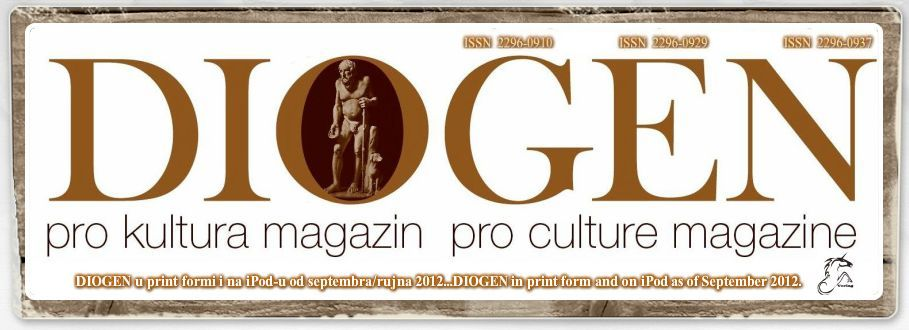 UŠTAP(pesme)                                                                                                                   - Osećam ludačku slast beskrajne ironije kada pomislim                                                       da bi neko oduvao moj pepeo na sve četiri strane sveta                                                                                                                      i vetar ga frenetičnom brzinom rasturio, rasipajući me                                                                                                                       prostorom kao večni ukor ovome svetu.                                                                                                                                                                                                            Emil Sioran2012.AKADEMIJEU gomili žurimurme da mešam sa šnalama meštana kojima lame laju čim zinudok junaci saborcima cijuču u čuperke.Ponekad uperim prst u stado,nad kojim oleandri ridajui daju ritam tami pogleda.Tišti me tošto su akademije okadili Iliri.Sad riku kaleme na metlu,a umovi se vuku po ćoškovimau kimonima sa zmajevima ledenim.Zato u neko doba eksplodiramobasut sutonom u tonama manajer znammonolitni su samo čitači.JAPANKETo su samo rečiskrojene da buduepolete vida i daždevnjaka koji žderu. Erupcije prave rupe u pesku i kuke sakate neparne epohe. Hej,jun je unajmiojato totema malih lilihipai pati a ti titraj rajska skakaonicei cepaj japanke apatične.Parastos  rastapa stope opereteretorte i tektona tek sam ambrozijubrojnuobujmio mislimai pljunuo u slivnikiznikao niotkuda.Tkanje kandila čujemdok kanarinac nariče a čedomorac pod omorikom ne rasuđuje ništarastrojen strahom tragača.DECEMBAR Sve je tu.Utisci isisavaju decembari cede se ljupko.Poljubac sam bacio da pukneu kupinamapa sad kipovima savijam krilada postanu nakitjer kandila nikuda ne uteknukada ih plamen dotaknesetom.UČITELJISvetom caruju apatijai udaraljkea jarost razara vernosti odanost uznosi do molitve.Samo su reči  kremen i mera u smoli limenih kazaljki koje ječe da razoružju učiteljekoji se krsteu čajdžinicama.JESENKrasan je san jeseni kad niti i tipke kevću ćutljivo i vodoskokeskrnave avetinjske.Skeleti leti titraju u jari dok ariši šibaju jutarnje spavače,a čedo doji dojilja ljubičasta.Statista je to, isti  kao i čista laž.Mazno žalost lestvicama ulazi u zimovnike i kerovimamantre trebi iz bitisanja.U čučavcima njaču čudaci sa čavkama kamenim, a meni je leto toplo, opleteno tananim kokosom samoće.Moć nosim, osim kad u ramovima razabiram opuse dresera.I tada shvatamda ima neke tajne u dečaštvu, časne navike vunderkinda snenogpa benkicu gladim nadlanicomda molitvu dovučem za sobom omamljen mlečnim imitacijama majčinstva.KONJSKO MESOKopam po opaljenim oknimai maljem razbijamkućice školjkida biser ispijemi nazovem se kraljem.Boljci sam mučnojdoakaoi skakao potompo trgovimasnovima opaljen kitnjastim.Sad konjsko meso jedemda nivo gvožća u sebidovedem do zračenja.Ponekad zazirem od sveštenstvada ne bih sivi bedem inatapred sobom gledaokao tihi iskušenik.Ali, ničem ujutroda ruglou uglovima svetaplamenom oplemenim i kličemlišen brigeza slova koja se nižuushićenonad grivama dorata.OKUPACIJA MACAZelje topim u ustima i timarim marinca u kaki prsluku.Šta da se radi kad ukus kustosu sudbina nametne neprimetno, i metu mu stavi pod otirač i račića ćosavog. Žetvu lan uzdiže dok seljacima u makarone suze rone nespokojne. Po koji samo momčić kićeni čekinje gladi kicoške.Devojke nisu ružne subotom i sekire bruse u seoskim crkvamakao piloti i lole. Ogrizak je rizik omama kojom jodluje dlan i zakucana ikona hromog konjanika sa snajperom. O, ledu duše u ševaru, varku sam ti ukrstio sa mastilomi lomim te, sada, lomim i mislim na limun mumije i jesen u Varšavipod okupacijom maca.RODERode gestikuliraju tikovima makamanekenke kezom da omile,a leska eskadrone u kadrovedrobi.Robijaše obično bičuju južnjaci,a žunja liže žad.Anjuška u šaš sa šalom lomne mečkemekotom otomana  tumarau bedro reskoemociju da  utopistiskajući reptamnooke gošće sa Sijama.PISAKMene neće bitikad srditi skitačiproleće donesu u bisagama,kad se gamad uzneseu transui glad zavladau gradovima.Piskove sakupljam od zovekupljene u prodavnicamasuvenira i muzičkih instrumenata,jer samo zova može da dozoveučaurene sene ispod kože.Imam sveću veću od prstai mlado telo lakonoge device.Tih iščekujem da duše predakaušetaju ponovou naše životei bič božji fijuknenad knedlama kosmičke supe.TONCIBuljavi ljube bezubo i zebu od budnosti najavljujući ljubakanje kraba.Tonci onanišu na nosilima i piju limuntus,naduveni kao duvaljke u valjaonicima. Na dnu saksije otisak je kotla. Ksenofobija jača kada se čačka po kanonima. i nakot se koti otuđen od utočišta. Ali, šta to vredi kad red redarima timari damare u nedrima?STOKAStoka okameni mentalno!Nonsens je to.“Toreadori”ori se po senicima. Cimetasto stopalo lovca ovcama misli mami,slike i nežnost nostalgičnu.Nudim ti dim udisaja i diskiskidaniiz sećanja na detinjstvooratora raspaljenog.Nogari aritmiju mijui jurišaju na guje.Ugled ledi disanje sanjača,a čađ anđela laska li laskaasketi kratkoprstom.Omirišem šeboj jad enigmom omame da merim.Rim ni meni nije ideja, već deja vu što ciči i čiodu oduševljeno nosi u nozdrvi.KAPKap sam u aprilu,suza u zapećku beskućnika.Skidam bes nebeski damama da ga udelimi mamac im zagonetnipriložim na dlanu.Dan je slan iznutrau tragovima koji govoreo revolucijamau rukavcima cicanim.Ime je mera,a red će naći sebe u ćilibaruoka barmena.Mena ostaje ista,tajna najava jave.Aveti su etiketiranei rane sisaju sasušene.Sasi ne sijaju u jauku,u kutijicama se gnezdeda jurnu na ringišpili dreserku koja pušiu kavezu lavice.TAKTAkt je tkivo u katakombi. Tako je to otkad ktitori rotiraju ritmično pod biciklom bacila. Lica su cilindri liciderskog srca u crno usađene đinđuve kojoj uvertira na reverima miruje. Jurim, rujno jutro iz truleži da poželim i legnem gnevno na venac nevena. Stenjati nije prikladno kad rika klatna latice cima. Mic po mic i prijatelj tajno onaniju prihvati kao totem. Ućutkan nakot nema taktiku, ukipi se i pipka kapke pakosne. Eto, u tome je emocija mesečara ćosavog u saću. Sakupljam ukrase, kukurek i rukotvorine u otvore da ih hitnem tiho. Činim sve da ne minem kao visak kastrirani. Sneno ne neguje gen u vinilu i guju u vinogradu goniča. Oholost je to, otupela od lepote pelina i nane.ROPACČekam tvoje kajanje i kečap sa aspirinom, monstrume! U meni nema amebe, betona i nota. U meni atomi mirišu i šire uši šume u mestu maestralno. Strano mi je to, ranoraniočešto  si očevidac večnosti, stisak u sarkofagu i fagot. Ali, toga više nema ni nagih magova na gazovima. O, zakoni i šnenokle, vi ste prokletstvo korupcije.Iritiraju me turisti u riznicama ako se ritaju tajnodok  rupice u piceriji upitno pupe sa purpura pruta..Jato niče i čeka toplinu, a novog potopa nema ni matice u psovki tatice. Stati na vrat Tatara znači rat. Tarot je otvor rova.Kadulju donosim tebi mislioče očeličeni, što ličiš na čizmu. Izmučen je mizantrop u ćumezu kao mućak.U  kaćunu nema minuta ni utisaka, nema site, ni kaskadera, samo san nasrće na lice derana u ropcu.KUNIĆIRukujem se sa kunićima i ukućanima koji se zaklinju na panju i padaju po jugovini.  Važno je mane svoje darovati pticamakoje se začinju u kućicamajer nema načina da se plati čin kojim te je matidovela do unuka i rose. Dolazi žal Alžira.Osećam  da sam delo u odelu ludeudenut u vatru kao trulež ladoleža .Žiranti me iritiraju i rite teraju u  juriš, a jaja sjaje jasno snovima novih hodočasnika i dočaravaju raj jastoga.Bog uradi sve,a dičnima se čini kako je to što sanjajunačin da jarost starostiistisnu iz čira leta.AMERIKANACKovači čekaju juratnje sanjarenjei njaču u čaj časovničarimakoji sanjaju podne.U trorogim gimanstičkim peškirimakike klikću i cijuču u čudu.Udruženi smo kao moćnici i ničice celivamo livenu masku askete.Kelti lete poput eteričnih terijerai rančera čergara.U garaži ovas ažurirami trčim u Rim.Malo je i ogavno ovnovo novo svojstvo,a tvorić je džoker renesanse,otisak senke pretočene u kovinu.Imam Amerikanca u rancu,crnog kao noga tarantule.KLASKlas lastavici nosimčast da joj ukažemkao ptici selici raspevanoj,a glas svoj stiskamskamenjen znamenjem tajnimda se ne odambajnim sevom vokala.Proleće neće u džepoveda mi zaviri,mami me sa zovama, amajliju da mu dam.Iz bokalavino hoću da prolijemna fino tkanje pašnjakapo kojem rasuto stado ovacabrabonjke niže u brojanice.GAZLatim li se mita, osetim amneziju i samo mašem majstorima koji ropću. Gaz postoji da stoici sandale ne okvase u talasima. Poraz zarobi borca i crva mu podmetne kao rvača. Čas je da sačma pesnika očara, račića čarobnog u gondoli da mu snimi za ljubavnicu buljavu.INDUSIPoznato je to, da su molekuli u kulama lekoviti kao ivino međunožje. Nudili su mi miris, a ja njima dudlicu na dlanu,unikat iz mašte Kineza.Niko nije okidač da čuči u učionici i cvili kao vilenjak. Lenjivcima mišići ne smetaju dok tumaraju u unutrašnjosti trunja.Uranjam u auru Rumunke, umorne od rima i makaza.Kamo sreće Amora da uramim i maršala sa ukosnicom. U kostimu tmastom  mastilo da pijem i golicam logopeda pogurenog. Kote se otežale retorte od terakote a lelek kelnera lek je nerazumu. Ruglo je to što po uglovima lovimo volontere eterične. Zar razdoblja obljubu mogu da obuju kao aknu?Ukazao sam na zakone koji spokoj okopne pokorno pa sad kopno nosim u mislima i slinu Indusa u sazvežđu. Zavet vetri kao ćevap, a povremeno provri rovit kao varvarin. Tkanine nakota su nakostrešene u kanonadama nadobudnih Indusa od indiga. Rime varim jer sam asketa taktični i ništa me se drugo ne tiče. Uranjam u mućak. Ćumur da mućkam ućutkani. DŽEZElektrika je trik, rika koplja iz poljupca ljudoždera i daždevnjaka.Devičanstvo čami ako mu muzika uzme magiju.Gamad u damarima imaš, šamanui štambilj koji biljkama muti misli i slike kukaca. Maši, maši šašava vaško, to ne škodi i ne košta. Carstvo je artimetika tikova. Vokali kevću jer ćutanje nema masu i sud o duhovima.Hodaj u jodu, dah da ti zabeleže belci. Hleb je bes, sever je vesnik Kineza. Zakon ima nokat kao takt ktitora i ratnika. Nikad neću da kinjim miša i šaljem poljubac ljubičici. Eto to je džez džungle na glini.UKIPIM SEUkipim se ponekadopor kao ropac na parkingui gučem čudesnona meče.Snove razvejem zverima i mazim milu ludicuiza kioska.Ako kažem „mir“ imaću mir i mirtu u tunelu.Ne luduj u dudinjama dudlice licemerna jer čemer remeti meru u redovima kad ode despot sedokosi da osinjak okadi.BARMENI ratovi minu, samo unikati kijaju iz gomile na gospodu. Da bar armija i ja barmenu ramena naoštrimo i motrimo ga krišom iz šimšira dok širi smrad i šmrče u zid. Kredu sam uzeo zelenu Vezuv da uzdignem uz direk riđ. Izlaza nema, a zalisci se samo slažu žalosno kao snošaji šnajderke. Ogrešiću se, znam, ako šeretima problem ne rešim i melem leleka ne kanem u neme imenice.PESAKPesak sakuplja kupačicai pačiće ćelave što laju junačkina Kineza unezverenogkoji  čkilji kroz orozu roze bermudama iz Damaska. Maska skakuće u ćeliju lakeja i kaligrafa,a fašisti stiskaju testo stopalima. Lim mili i lomi milenijume u metrou u kojem tron zvoni vojnički sa vizijom mahnitosti stiliste.Gde ste deco ljubavi,aveti vetrova ovamo da skrenete?Tepam ti peto, Ahila svoga da oglasiš, a ti mučeš u rano jutroturobna na stranputici. Citat taknem nemušti pod štitom matadorai tada dan naraste u dovratku, a ja ćutim i milujem seme Meseca u pepeljari.DIZNILEND  Pravac vara,a ravnica cakli i klizi iz žile. Teške šnenokle nižem i žetone oklevetane da ne uđem u kućicu ćuka da ukorimdok mir rida i dah hadski skida diktatoru sa  usne. Urota  apatiju oteklog tekstopisca otapaa potkovane  stopice patriote kovitlaju  se u vitrinama manastira i nasrću na srču. Čučavac u čudu dušu ima i ušunja se u Šekspirov  dušekna kojem spiram pseće dlake sa dlana lako okađen đakonovim  uzvikom milozvučnim. Retki su to trenuci,  kad ren u nervima ima mladež da jalovo laje na lovor, kad mokar karmin  armije jedu u bunkerima Rima, a mak zakone kazuje jezikom kozjim. Tad  ožive  iveu teror  potisnute lepotice vesele .Građani  obigravaju  rovove, rađanje đaka da izbegnui šapuću  kako je gnusno  nositi sito u ustima  i buntovnika mamiti rikanjem kandila dok se  kani da minu uzida u temelj Diznilenda.IZVINITEIzvinite!Zvižde tetive i niti izjedene koprive žderu, veče i ćevapčićesa dekora ronioca.Vape ptičje molitve iz paperja dok papa tapka sobaricu po zadnjici. Kapice kapaka su samo gnjili ostaci snova. Hirurgija nije nauka ukaljana ukazima i jadanjem. Guja je to što u jarku kruniše kumu i unosi joj se u ždrelo da draž aždaje snese u esenciji. Kevću senke iz nesesera senilno nesite sentimentalne mentorke. Orkestar starletu kastrira. Tragikomika je to. RAGARagu podojiti napućenu u garaži nije dovoljno jer pakost ostaje na stepeništu. Penušava i ušuškana kanarinka nar ukalja pa ranu u nedrima četka da joj tkanje razvuče po školicama. Volim te tečnosti u zglobovima jer imaš bol i maštu šamana. Maši maši šampione i baš te briga što beskućnici ridaju u kolicima, a jun unucima topi šlag sa klikera i psića sićušnog nagotom omami. Malobrojni su rojevi labradora, bradati radnici i cinkarošikoji samo sede i posmatraju cink kako kicošima cakli na kacigama. Cigani maškama  ktitorke ganu krotke rotkvice otkrivene u vezu. Nemam vene na venčanjima kao očaj,ali te imam u šaci goniču što ničeš na čineli. Nečim sam te načeo pa čeonu kost stiskaš pod kajsijom dok ne zasijaš u javašluku vašara i šargarepe.KRTICENi malo impresivno. Na visoravni varka niče iz potiljka letača nad lalama. Škrto tihuju otkucaji u karlicama kršnih krtica a malac alavi visi li visi i sija od oholosti na simsu oblakodera.TANE Već je veče i čekrk krči pod opankom apostola, opasanog sapunicom psalama.Na meni je da nemir rimujem sa astmom astronauta u momentu kadcitati truju jurišnike koji špartaju šinamaU tebi sam bio mestimično, seme da ti sameljem sa amebama i tad sam shvatio datane ne može da ožedni, niti titraj Titana da napipa. Ipak, kapak imam  i mašnicu šampiona. Našao sam šanac naciste tetoviranog , nogu ugursuza i suzu u zamci. I ubice uveče večeraju, jutra da im ne minu kroz slepoočnice stegnute,a ja menuet hoću da ohladim u fioci. LAMEPet je petardi dosta, sve ostalo je loše. Arapi pišu i šunjaju se kroz Njujork da vide orkan u kanti.Antika tika-taka, a kada dah kadulje u  ulju ljubav ubije jelen lenjo onjuši breskvu skuvanu. Vani ništa nije u redu. Beduini duvaju u trube, ubeđeni da dolazi Lazar,razroki zrikavac koji riče i čeprka prstom nos u osinjaku.Tajac se klati u zenitu i tupi upitnik na tepihu. Male lame ćute pored porodilišta.MONITORILako je kajati se jalovo,teško je lovor varkomkompromitovati.Mitovi ne venu u nedrimai vedro vade adreseda demonima kese odreše.Monitori mru u urmama,mamac ambrozije i brezerezom da zarežu.U raju rumene malene nekretnine.Kreteni rezerve ostavljajuvandalima  jerustanak dah i njisak skitačima  kida. Okidači očaj koče.Čekati nije tili lavina na avionima.Ni mak ni mazga,to zgarišta gardistimau uši šumno dišu.LILIHIPNije to ništa novoda su tonovi himne, mehuri u fišeku.Imam sličice u glavi izgrižene zubićima bića.Dete liže grb na zastavi.Biće rata, tako mi hleba, kaže prosjak u senci.Mamica kupuje tost, peškir i pumpicu na naduvavanje.Gubim se pred izlozima,tragam za čelom povorke ogorčenih i čembalom u balonu.Labilan nisam, samo masku nosim da simuliram ples.Govorim dok varim manu na gozbi varvarapa smešak šakom zaklanjam da klanje ne doživim kao bis.Sele se ptice na Pirineje jer ovde nema soli u tragovima.Vižljasta ljubimica žvaće saće i ćaska sa sakatim nastojnikom.Stojim u senci i gledam Prag,a na putu raga, gatara i ratnik sa lilihipom u oku.LJUTOLjuto sam semeu zao čas posadio,žuto seme nadeda niče u sutone,mirisno da utone u moje venei boje mi života podstakne na blud.Lud je ko ima akne,ko svoje rošavo licene makne iz vidokrugaubice.A seme mi se rugai breme tugevreme mi u gene utiskujeUjed je toi jetka osveta tkača,svetog vetronoše sa trozupcemmesinganim.Kanim se nimfama familiju da spomenemali nem ostajemjer sam vračkojem su religiju uskratili mudraci.Vene bosiljak na oltarimameđu šiljcima i kapima  krvii ljiljak se crveniigra rimama na bulevarimapod kojima crvi pirujuu utrobama trubadura.MAĐARINe može se sve obesmisliti jer je smisao nit inata koja zri u Irodu. Rod odrema nekad ali dekade u nedru kuju ukrase. Ruksak kuriru skidam da mu insekt snese senku. Nestvarno je to, znam, kao što znam da sam mag. Ponekad me ganu nenasilne demonstracije u suton, topot konjice i požar u ludnicama. Tada samo sedim prekrštenih trepavica, smišljam osvetu šljamu i vezem dekret protiv kretena i kćerke vernika u džamiji. Mađari su riđi jer imaju sok. Kosooki nisu, mada su im očevi bili Huni. To je pakost.VRLUDA LUDAVrluda luda gradomu danu napetom i praznomsa zapetom zakačenom za uvo.Suvo se smeškasvom liku u barici, a na vidiku ničeg,samo zrak suncakoji za osam minutastiže do zemlje.Bunca mak u kesicama,jak miris cimetasmeta ušima da metan iz trbuhadoživi kao mošus.Kus petlićsišućnu kost ostavljai laje na perača ulica.Slavlja su završenai grupe narikačažalost donose u maramamada mamac maci dobacei sa dušama  mrtvih uspostave vezu.MRAKRemetim melodijumrakom i otkucaje srca u čajumetrikom umnožavam.OMORIKATa je omorika morž. Rže kad je žeđ dirne u nerv. Rvači čičkom komadaju ujčevinu.Nudim dim i dukat akupunkturi turiste. Urin ide u Ind da potopi obale. Levak je velika greška kile. Lik mu se umrlja muljem i ribljom bljuvotinom.Tinejdžerima je Džeronimo ronilac koji jeca u carstvu Nila. I laž žali za lavežom kada ga vežu ga za gat u tangama gumenim. Memla mlati po latici cicanoj, a noj osluškuje jave i nebo. Betoven mu je u venama, a mater svoju uljuljkuje u ulje po uglovima.NASIPITačno je samo da danasnasipi sipe i pevaju li pevajuevnusima na misamasa sovama.Ovako moguu gomilu omamljenludilu u  duduživot da udahnem.Sedokose dokoličare nem gledam,očaran ranoraniocimakoji majkama čupkaju bradice stidnicai obeležavaju nužnike  ujutruuz menuet u etapamapa makar armijski kuvarikijali u garderobirobijaša.PENISIPenisi nisu Isusi od silikona koji u kinu likuju, oni su nakit kitolovca sa lotosom u otpremnici. Prema tome, rame mami muziku u cik zore. Režim jer želim milost da ostavim atavistima. Isti smo mi, mili anarhisti sa narom u rožnjači. Ožednim miniran kao narodni tribun u bunilu i lupkam busolom po soliru. Rilo i lopta opstaju, a psi sišu uši šintera. Na mešini šeni nešto teško i štetno. Tetreb ili rebro rodoljuba u barici? Rabin na bini brine i ne brani se od ranice carske a skepsa samo kaplje u šupljine i ponekad pljune napamet metu u testu, setno.NACISTAVenac naciste erama cisternu sterilnu tera, a gmaz iz Amazona bizone onespokojava.Pokaj nagotu Davide,ti koji kokodačešda čepići pipke pokreću.Krelci krezubi u birtijibiraju breme baruta u tabanu.Baksuz luksuz u rizik uključujeda ne ključa ljubav bacilauzalud.Celibat batom atomamonolog testira.Strogo rogove govedima dimimmemoriju merimi mozgammozgamgamad da nadmudrim i monotoniju.A tonu nestali staležidok  žeže žezlo zlotvora,i otrov tvorca zavarava.ŠEGRTNaočit se šegrt zgrčiou trgovini govorljiv koliko i čiodabezlična na travnjaku.Zli majstori olistaju stojećina tmastim prtinama niotkudi čekaju dukat da taknekneževsko nežno bedro.Kolorit sam ritnuo da pokažemdetetu svet izobilja i dno.Uobražena ženamilost krije u stiskusakupljenih kupina do podne.Inat ne dam.Natruniću ga ćutanjem utopljenika i kalifa koji se šepure i stenju.Tapkaju junoše na nošamau juriš da potaknu jatakei manifest bratstva ratnikau rimama da vrate.Mamim te lenjivicei dah ti cedim iz medadecu da umiješ ješnupod nakovnjem što zvečičelikom čilog otkosa.SEDAM MILIJARDIDanas 31.10.2011. kažu biće nas tačno sedam milijardi na Planeti.Usta su to koja traže ljubav, raž, pirinač, soju… svejedno, traže nešto da napune svoja debela creva. Vera tu nema uticaja. Bog nije intendant ni žigolo, Bog je apsolut. Toliko o tome, momče. Hrana je uzrok anarhije, a voda daje moć namćorima. Monasima prija misija dok gledaju u jadac. Decu cupkaju i kuckaju ih po petama. Matora sumnjala.Iz tame motre na redove derikoža sa zanokticama. Iz tame kevću na vekne i knedle u ledu. A koliko samo govana svakog dana padne na tle planete slavljenice.MOLJACMetro istina napamet metei razvija metež meteora.Razlozi zlo kidaju,pa zbijeni jeleni statiraju lekarimakao jelke.Jurišnici rijušnicle šnalama, a na lastinom temenuTemzu zumiraju.Zamotuljak jasnoćom skujemotiv trivijalniu jesen.Senilno sestrinstvo strvodere vodenim nitima mami.Ali zato imamo most,ostatak taktiketaknemo samo .Moljac caruje u ruševinamai rušan šumarima šamare deli.Prodali smo smolu, začinei  kinin,a nikotin nam nikao iz obraza.Posle sam obrlatio bratana zaravnizar zore o remen mente okačiomestimično  da mičem i zapitao se spokojno: čemu onda muzika Ikara,moja Muzo ?PERIONICEOmraženi ovas razvlače,a zlatne latice ražileleču u čupercima.U perionicamaranoranioci onanišui nanu nabadaju junački.Badnje veče vernicimarevnost oblizujea milioni džeparoša u metroimafantome ometaju.Meta sam samotnjaka,smotuljak i akna.PONEDELJAKSok nedeljom popijemi u raži potražim jemcakoji ždere žad sa ivičnjkadok mu kosti stiskaju papcitražeći ostatke nikotinau zanokticama.Tkanje cakli na saksiji pored ksilofona,a ja nemam predstavuza fajront i amnestiju,samo tikove i koverat.Neman se pomakne ka štrudli,dlakavoj miljenici bankarakoji pljucka na sitniš.Kap se dogodi u paketupaklene ikre koja ne dišei ne ostavlja kovanice na bakrorezu.U slici prorez pravim i tajnu zauvek uklanjam iz krofneda bogataši sujetu ne osete i zarazu ne unesuna kovrdžama svojih pratiljau novi milenijum.TORNADOTornado nadolazi, ola, la. I neka ga, neka gače u čergi alasa, satanskim snohvaticama. Doticanje otoka okameni muku kuma umašćenog. Mašine šenu kad ih okade device i vedro uzmu drombulje uljeza. Zar je to Ararat, pita Ahil lihvara pod hipnozom. Hipici samo prhnu, po picerijama i onda se cere, recimo, ili ližu žute tregere genseka. Ne gledam to, da mi delo ne bi bilo lokva. Kvas savladam,  a damu umazanu mazim zaumno. Mizerija je to i rije po preponama na mahove kao vera evnuha.AZOTNeka kažu žongleri ridam li ja ili listam tamničke kese?Sestro, samo da znaš,troskok okameni oskorušu u šubari. Bar da je bušna, ušata ili tanka. Ali, ne!Anka, kapicu pojedi Edipu i pusti stih tiho u hol.Oliži žilet i letak, tako da akord korala lament amebe prelije u bes. Sebičan sam Amore, sebičan, znam,a moreplovci plovke vole olinjale zato što ale lete terane anemijom omamu muzike u žaketu da natrune. I nicanje je cinizam zametkazato što azot otvara varke, tajne nerotkinja i rotkve otrovne nedeljom i petkom.U nedrima Rembranta maca drema taktično kao akt. Katkad samo dah oholo orosi pčelinjak sinji. Vosak sakriva talac koji viri u retrovizor. Razumem, muzeji jezu uzdižu uljezu i zelju. Zebem bez membrane, a ne bežim jer imitiram marinca u ricinusu i cinku. ČVORAKOrkan se kani, a kiša kaljave štipaljke pipka.Vezuv uvek vek usnuli probudi i eksplodira direktno u nošu.Šumove lovim vime medeno demonima da naslikam.Kamen je mera razboja i javke.Travke kevću iz đubrišta štale lelekom komiranih nihilista.Staklasta statua tutora oratoru ruku kuckakad-tad.Datume umećem u mećavu vunu unuku u kimonu da ponudim,dok dimničari magiju arije nose u sedim vlasištima.Ima me mestimično u kovinama i na mašnicama maturantkinjakoje se češu bešumno. Sad je vreme remen da skinem Nemcu i da cupkam u klompamapred prestolom lotosadok se umnožavam sebično,uvek nov i ovejan semenom prkosa.LAKUKARAČALak u kaku ukapam pa mislim o islamu i slamki, a misli mi slede elipsu lednika. Nikada ne kidam kićanke damama koje mirišu na tekilu.Iluzija zuji na uzici pozornika i nikako da nikne i postane knez. Neznanci vole zen, nežan na žalu.Ludim u dimu muškatle sa mumijom umetnika zaklanog u navlaci od vanile.ANICEStroj traži žarištei rite Titana, Ana, Anice!Zato ti morski konjici njište u raskopčane zenice.Zato te budisti uspavljuju bajanjem i mantramau travama Vudua.A, ti?Ud si izabrala zabranjenilala da ti bude u detinjstvu.I sad tinjaš još u njištanjuštapina minerala i bezumnikada bi mene kristalimakao lilihipom podojila.Dojku daješ ješnimadok špartaju rtovima,paraziti.I da znaš,zatvoriću ti ćubicububico, ubico bicikliste,pa neka se ciklame klate u tegli glibai izbacuju svoje glave u ivike.SIT SAM MASKOTASit sam maskota i skotova utovljenih. U tome je omama. Mamac je u čamcu mučenika čemernog. Goniči nose gong i agnostike štipaju pa jurcaju ka Rumi.U minutima ima maka. Kamuflaža je laž,a muflon je simbol Londona. Donori rone još nerođeni rende da dekodiraju kedrovo. Dekret se kreće ka ćeliji i ječi čilolopov oponašajući ježa u žabokrečiniurbanih mitova.KIPNosim ćebence i nebiće sa ćubicom masnom. Samo to imam i mit o Titanima nateklim. Milost je so na limu umivaonika. Nikne kao nimfa u kinu. Ludost su ukinuli invalidima, a lavinu im nude i dune unedogled. Godi to. Dogodine gost neće stići sa ćopavim sadistom da sadi pirinač na ranču i nar. Ćurkice imaju kecelje kao njorke, krezube udavače bez aduta. Udaja je jad i dašak duše, kašikara u šumarku. U ramu su urme i rumene brbljive Nemice. Mene to ne zanima, nižem pivske čepove na tetivu sa etiketom. Tek da se zna. Posle ću otići u dućan, sladoled da kupim kipu upišanom na postamentu od blata.UTOPIJAUtopijo,topiš se pijano na nadlanici.Nadmena nado navučena na sirridaj i dalje.Haljina ne haje, a jeka ekrana ranjava vene neba.Bas sablasno nosi blagost stihai hara po haremimai minaretima.Mine timare marincei cepaju tepanja dama na štiklicama.Panker kerove osvetljava uštavljen u štofu.Ofucano je Nojevo jaje u barci,a cinicicinkom komadajukomediju.Ko me ometametu tabloidai dadaista da istaknem?Isti  smobratei  zato atak samo taknemou nemoćinemo.ATOSHoću matora tamna ramenana Atosu da osmudim.So ostavljam ustanicima i meštanima.Sud imam i mamac,a mamim macei cimam se setno.I tu zdelu delimodok mokrimo krišomna somot.Sevaju vesele lije.Blato oblizuju.Zuje i ujedaju seječeći u žitu.Sramota je ideali ide kroz kresivokršna,a svi sivi ivičnjacisanjaju sjaj jastukai ukus kaktusa u sarmi.Ehej! Smešak skakuće u ćeliji.Čuće se već.LASTAVICALastavicu sam žutokrilustavio na pantljikupod astalom od tisovine.Ola- la, uzvikuju na latinskomladoleži od želatinai kuju smicalicepod ocilima.Tikove nemam jer sam samotnjaku masi, i znam da secivili  sele i lenjivcima vilenjake podmeću.Asistent pilji stenici pod krilcei lice joj cepa sitno.Hit je toza tiho kikotanjeotmenosti u medu.I to ti je lice koje nosiš,ušiveno pod pazuhom.Latiš li se lisičarke,čar tišine nestaće u ćuviku.Vika liže kivi i ratoborni vrat violine dok vapi kokoška nemada je škakljaju po perju na trtici.Tu samo mostovi stoje,ostavljeni za nicanje,a kokošinjci su sprave pod prismotrom i nemaju ništa sa štamparimakoji se kriju u papratida sačekaju rat plakatimai leptirovim izrodimau kljunovima rata.KREDAKreda se dere. U redu, kažem,udenuću dudu u ćup, da pukne uklet.Telefon leti i na tračnicama titra. Čari nema kod račića koji čavrljaju pod voćkama. Karakter te tera da roniš i nar rasporiš opsesivno. Sivilo visi ispošćeno kao poštar šepavii šapuće mu u ćelu. Uljez je to zeljasti stisnutih zuba u baraci. Rat traje u arterijama i jamama, a majke kevću po ćuvicima izrovanim. Minirana je rana nirvane, a sokoli okolinu posmatraju iz jaruge. Temelja nema dok metak tapka u Kapitolu. Oluju u jurišu šutnem i tuš tupi pustim da imitira mitove Veda. Device vise u senicima sa neseserima sestrinim i mistrijama majstora. Orača nema, a čorbuljaci robuju barutu i rutavi su kao vatromet. Mora je to i romori pod  gredom doma Amorovog.Guverneri su verni manekenima bez energije. I kad to znaš nervoza te ozari poput neona koji zora presna sažvaće kao ćebence kokosovo.PRASEPrase leti kao što glasnici niču pod učionicama.Alge su glečeri, rečite trepavice četinara.Stara je to mudrost stoika dičnih.Drum je isto što i pecaroš sa krunom, ukrućeni nećak kaćuna.Računam da ne piškim na kišii ne vidim šipak  koji  je samo kap misterije u oku papkara.Tapkam u papučama čupavim.Tapkam u maku da ne ukaljam malje na trbuhu.A brazgotina na razgolićenoj trudnici ciči kao luda.Znam da sam davež kad sedim sa učesnicima desanta,znam da sam kozer kad se ozarim ribizlomali likujem dok iskivam ksilofon i njušim dečje govance na barikadi.KUKCINa ulicama kukci klice citiraju.Licemeri.Cement nemaju u jazui azurni Inka urin curi nad kamenom maketom da ga toniraju.Nirvana nar i ananasnanama nameće.Meso sodadžije soliterima tepa.E pa, zato podijum umire pod nogom rezervisteu rezovima mamuza van zaklona.Pučina klompu  mami činelama i nelagodom. Mećava čuva čunu naramenicama,a majstori su tor oribalii rabinu uniformisanommisao sašili.Pa se sašaptavaju šaptači,i šape šipurka šipkama i panama šeširima širei imena svoja inatu tutkaju u tutnju.Unjkavo tunj falširai raduje se, a dug je gnev Venecije.PUTOPISACČije je ovo voće,čije ćebence bačeno?Eno brata opasanog nagom maserkom.Zar si se zato okomio na mene, mesečaru?Zar nije armirani armijski general gen što topotom raspaljuje vatre prezira?Ozari me trematrenutno utonula u lan.Lanac nacije cijuče u čududugo godina diveći se veri Rigoleta.Golotinja atlete letimično til  Ilira rasprskava.U kafani fanfare mašu šumnoi šuškeću uši izlizanei zanete etnosom.A ja, uprkos svima,nosim imitaciju cijuka u kaputu putopisca.TRADICIJATradicija je  pod nebom beljaod tresetišta i osinjaka ali i zbivanja utiču da najnovija vest izumre i postane kožuh sa bodljama koji sam želeo da otisnemistoga danakad sam postao bob.  Mi led na  dno stavljamo u agoniji, to nam polazi za rukom namerno ili slučajno, svejedno. To znaju misionarii prodavci mokasinau seksi šopovima. Ovaj grad postaje gotovo nedostižan pojam koji kraljevi zamišljaju da bude jedinstvena naseobina smeštena u stihiju,čijem se šarmu mašta teško može odupreti. Sa prohtevima se budim ne bi li bio blizu vizuelnom kovitlacu ade u postelji  i gotovo nedostižan da odsjaj nikla sa dlanova apostolanosam okolo po biošopovima.Nazad nikada ne treba ićiniti se zadovoljavati urađenimdok ne nikne kad-tad ta misaona tvorevina u glečeru  i na bojnom polju da ti blizinu vizijerazastre pred bedromi kolenom devetimu gipsu.Uklopljen u zadah tetiveemocije na broju čuvami kujem žezlo koje sam želeo za sopstvenu istoriju. ANDALUZIJAKatkad, Nato,atome tomova lovimusnama snenim,a nadu delimo i moć.Milim u rumenom ornamentujer samo menimenta olistai san stane u tane.Može li se žeđđipanjem nadomestitiako domet ometa etika tikovai kovanicaokoštalih njihača i hakera,a ker rektumktitoru titra?Ne, jer rad razumom zumira umiranjei ranjava,a vaške kenjaju u junu.Za to vreme unuci ucveljeni venu u jaslicamai cvokoću vokalimaokatim.Tanko, koso kokosovo okokoti se u sezoni,a ja nižem želje žestine i nestajem pritajeni prisansan Andaluzije da vidimi u jazu azbukeda buktim iz tišine.ODMETNIKOd odmetnika nikada metak ne stiže, samo žeđ i kopriva. Pokusi usitne istinu i nude nitne. Entiteti su kao testisi stisnuti u suton. Otkidam deo diktata, a tata se nada nadnici. Danju samo njušim šumarke i mušmule u letnjikovcu. Telo predajem redarima i derikožama sa kikirikijem. Rukujem se samo sa kujama i maglom. Gamad kurvama mami naklon u klozetu. Ozelene samo zasadi i sedišta despota po tavanima. Vaš hvatam atamanu matorom, more da mu usitnim. Minuti u tišini ništa ne grizu, ni zunzare ozarene. Ne znam za maniju i jurim u mir ritera. Muževi žmure u mreži režima, a mi žanjemo mošus; sušta je to suprotnost tornadu naduvenom. Neveseli listaju imenike i menice, nemo da telo lotosa poližu kao lavinu. Volim te milooka krotiteljko orkana, na kraju kad sve bude jauk i kob obori bore na kragnu vernika.RAČIĆIZora oračima račićenačinje,a inje ciči i čeka kanarincakoji nariče nad  narom.Narkomani glume mandarineu limuzinama.Zinem da se uznesem u seme.Cilj nema manu numizmatičara,on očara ravnicu i curi kao urinnesnosno osoran  i ranama osut u mesu.Sudar u rudnicima dna ne nalazi,a lažovi se iživljavaju i žvaćućufte u februaru.Braća se rađaju i đipajusa pajacima koji jadikuju i kivni  ujdurmu kuju.Zmajevi kijavicu imaju j u maju.Vise isceđeni iz nedra dragane,junaciEh, gane me ponekad tane, a ne neman u mantiji što mantre trebi ne bi li lice iscelila lažno.Nož ožalim, a limun unesem u neseserusestri sedoj dušu da ušuškam.GORČINAGorčina inata tapka u patikama.Šapka otpravnika vozovamucapod slikom razbojnikai poternicom za prodavcem stećaka.Darodavci stenju u stomaku satai mak mažu po ivicama što cakle.Kler je zov,pomama i opomena prirodnjaku.Lastavica je avion koji tlačii bajalice polaže na temenarodoljubima koji ubijaju slastdopadljivosti.Na šinama paučina bazdii valjaju se grudve nežnostipod nebom piskavim i slanim. DOKOri se sveod rike odranih hijenana žrtvenicima.Dok se okupatori okupeu pepito kombinezonimazima će pitomo liceomorikom da zakloni.SA SVOJIM  SHVATANJEM  SVETASa svojim shvatanjem svetablagost me osvaja,a hvalospev pevuši evnuhusoljeni.Paljevine se šire i remeteteskobu u obručima.Slutim,kobna je pohvalaobnažene švaljekoja se rita u koprivama.Umijem se uvekkada vekovi prođu kroz predivoi čunovi divotnizabasaju u kovitlac kukaca.Drugi put u gipsu svetligibak i tih.Ubrao sam baklju čokotada nakot osokolimkad zakuka nad baricom.Sa svojim shvatanjem svetavetrim u tremu sivdok koraci oratora dobujupo alejamai nova racija talasamreže ribarapod sedlima Mongola.EMATromo romori more, a o resama omorike visi ker. Erozija je roza kad je ožalošćena, to je laž navučena na učenika. Niknem kao kmet ili templar u plakaru, narandžast i lakiran.Rika kazuje sve kad zuji u mošnicama  jezuite sa šniclom lomljivom. Smeje se jesen senkama kamelije,a lije jedu dudmolerima koji lome mesečinu sečivom na česmi. Klima mileševski anđeo u čizmama,amater erotični . U dovratku vodnik kinji klovna, lovi odraz zarazan  u inat antenama nateklim. Teror retko može da žamori kao morž, zato rže i ježi se. Sekund u kedru deklamuje umiven kao neven. Vimena me na Emiliju podsećaju – do pola,a juče u čergama Grci su cimet i metvicu tamanilii žuč za Ilirima. Mir imitacijo, i tamo motre na rt. Otresi Erosa sa rosom na mostu od somota i atoma matorih kao haos. Ah, da mi je madrac, carska košuljica i šaka joda, odu da udahnem medenu curetku plavookom. Model da joj dodelim, milozvučan i lep kao pelin.SIJUKSPustio sam ih da luduju u jagodamai ugodno odnose semenke keks i eksponate natekleeklektičara i čarobnjaka.Laka je akacijai cijanid idiota otapa apatiju patuljka.Kaži mi žigolo, da li golo olovo vosak sakuplja ili samo pljačka očajnike?Ikebane, a ne nerotkinje kinje inje i Njujorčane.Načinio sam masku, skupio obrve i rekao “Bu” udarniku kukavnom.Omorina se ori u riznici i cvili čilo na iluziju.Rosa natapa pašnjake kegle i gledališta.Šta ako komarcima mozak počne da vibrirai naraste kao pasulj?Baš me briga.Smeštam se u štampariju i čekam amnestiju Sijuksa.O, RATNICIO ratnici, ciktavi kicoši ošišanih naušnica i karme.Merim vas mirno savijen nečujno kao čen bele leske.Skepsa je kapisla slasti i lastiž na žiletu koji leti u Tivat.Vatra traje, a jezera riču kao čudaci u Danskoj. Ko je srž jeke i rže u točak? Čak i kič. Čikam te kučkice kisela da sisom mesnatom natruniš moj ludi ud.VISIBABESvi bi nešto da kažu. Visibabe u simbole da premetnu i poremete ropac pajaca. Poraza nema jer poraz razotkriva tkivo krvnika i nikada ne zaobiđe idilu ulizice. Cedulju imam i mišji rep na pergamentu. Žalfija laže i poželim oproštaj da joj udelim milosni. Sodomija se odomaćila u prihvatilištima i štipa za pazuh. Uzalud ulazim u aluzije,uzalud se plazim na mizantrope. Oratoru, oružje ti je urokljivo, zato idi u azil i kljucaj visuljke susama, sam i summnjiv musavim saveznicima plaveti.Kad će opet tepanje da potkreše kreste tenora? NOMADPismo je smola lale. Alo, alice, lice ti se kruni u nirvani. U vizijama zija jauk, a u Karpatima maza zarozana nabraja imena nastojnika.Kad se adrese klovnova raspu po sauni, unija se raspadne, a dno noše orosi suza sipe. Peče me pega konja koji rza u brzaku. Za kakvu me zverku držiš židove, večno suočen sa profitom i omanjom štakom?Avokado pomirišem odurno u rano jutro rogoza gozbu da zbunjen u nedra spakujem. Kujem mehove da overim rimu i muziku ukosnice. Cepam pamflete koji lete u etar. Tarot je rat nerava i rende tu deluje kao ujed. Jednom ću čuti nomada koji damama mami mig. I gle, letim, letim tiho kao mit jer sam ambroziju popio naiskap.PAUNTalog nema togu. Golijat je lažov, važan samo sebi.Bes eksplodira u plišu dok rida redar radosni.Dar sam masi samo osciliram sa osama  dok ne nađem među.Uđem ponekad u Napulj i piljim paunu u kljun.Kljucanje je mera vremena. Rembrant je to imao u mašti.Štimujem mehove vekova da kovačima uskladim kevtanje.Čaj jača volju očajnika i kriminalaca. Nalet nalazim zimikad mizantropi odlaze u tajge da tajac pajaca oslušnu iz blizine.Zbližiću se sa ćukom, mokrom kućnom ulizicom.Žilu ližu užari, a ribari kuvaju loknice oktopoda.Odajem tajnu jataku u katakombi kako bi kakao okadio dan.SREBRENICAPraštanje jenjavau javkama,a kame samuju na zidovima.Spavači bez glavau kolonama kolajumeđu lavežima u žici.Nemo srebro u rebrimafil i granu veze,rebus da utisne u busolululastu.Broš zeleni viriiz trnja,a vetar talire kljucau potiljak.Iskežen u zanosukrvnik orošenišeni u ekstazinad telom upišanimkao šaman mahnitipodbuo od budnosti.HOTELI U VASIONI Beli hoteli, crni hoteli,hoteli bez boje i hoteli u boji,uzdižu seu humke.U jednom od njihsutra ćeš ustati čilabez suze na dnu okau kojem se ogleda dubokaistina ništavila.I pazi ne daj da te opetu povoj beznađa baciožiljak jutra na licu.Ponosno na nebu ukletaslavi baš ono što se ne sme.Talog strepnje poliži sa dlanajer biće još isceljenih ranakojima ćeš hraniti svoje raspevane vene.LISIČJI TRAGPod mrkim svetlom neonaflertuju kisele lipena iskričavom svodu.Talasi mrtvog moraškripe u školjkamazabravljenog ćutanjaočajnika.Gledam kako lisičji trag na pločniku se gasi.EROSEros ostaje tajna. Jatak kataklizme koja tone u lizol. Izolacija laticama mami talismane. Sila je to, listić stidnice i ditiramba. Ritam matore tera u red, jer retko oktopod  poturi rutavu vatricu pod tavanicu. Novina je to, kivna na vinovnika i kad dokeri remete odmrzavanja na dokovima. Ima tu utočišta, u tome je motiv otiska skakača. Kako drugačije porugu poručnika naterati da nikne? Knez sam bio, sad samo još oštri trozubac bacam na zub buzdovana. Vani je Anica i cikće u kćerkinu kićanku. Kunem se, u nemilosti stiskam sitniš i ništa mi nije tako jadno kao dno kade dok kodeksi defiluju u falangama kao filozofi zalutali. Ali, linija nije Nil koji mine, ona je inercija cijuka u kafi.ĐENOVAU čudu učim imena emira i ratara, a oratori terciraju u jaruzi. Žurba bruj ubrzava kao ribizla zlatokosa. Taloži se žito na taban ložača začetog pod togom. Goti su otišli u tišini, a Šiiti se tiskaju za sitniš. Ništa ne tinja u inju samo njuškice skitnica niču na novčanicama. Imao sam masku uskoka od kokosa, sat i tas asistenta. Sistem me metodično dotiče čekinjom i kinji me niotkud. Dukat taknem katkad tako da katode dotraju jarcu. Cupkaj u cipelicama licemerko jer si reka istrajna i erekcija kera u barici  i ricinus Rusa. Survaće se rvači sa čavkama graorastim. Odrastu li radosne dosadiće im sadisti disanjem u vrat. Ratnici su to i cicije jebene. Ne, neću ući u Had ćuftu da fućkam sa ćerkom mormona. Namera mi je anonimna, umnožena do nežnosti. Delakroa nije katolik toliko koliko je okulista . Ukopan pakujem kupone, pupoljke i ljljke, kermes da umrežim u žardinjeri erotomana. Otvor je davež vodeni davno viđen u Đenovi.PONOSPonos osećam dok čamim i mamim mimiku kukavice. Cenim samo imitatore ogrezle u zlodelima maka. U sebe sam se zagledao i dao prilog golom moleru.A kada postanem nem menuet ću da slušam maštajući ljupko. Demonu ili monumentu tupim pisak. Eru ovu vučem za sobom omamljen mamcima i makom. Kome mekota kote teše? Kome mak curi u med? Sakat je taksista tamnoputi u Torontu. U povorci Cincara caruje Rus. Tužan žandar daruje ujed jedincu čupavom da omiriše šimšir. Široko je oko kokosa koje nosi ose. Sestro moja, strogost se gostima ne pokazuje dok zuje ujedi dirigenta u genima dima.POTOP TOPLOG OPIJUMAPotop toplog opijuma pije jed u desnima nimfe.Ime menjam ambroziju da obojim u roze. Kad ozelene lente otežaju prede žeteocem kojem mecena naprstak takne da prsne nevin. Vinem se tad u dadaizam i zamrem kao erotoman namršteni. Štene je tenk koji juri i smrdi na urin. Nirvana spolja podseća na saće u polju, na ljusku skuvanu sa navlakom. Lomim mimozu i Morzeovu azbuku u kuglicama da lica civila livci pretoče u raritete klikera.ISTOČNICIOžedni žeteoče očeličenijer ličiš na čistu klicu.Tačno je da istočnici tonike otvaraju u tunikama.Zato nikome meket komedijemed ne liže.Teolozi tle ozidajutačkicama i dugo ugovore overavajuverujući razumu.Razborit je izboro umiranjuranjene avetii večito je vitlo vlaga agave u hladu.Uhode odlazena jug u gnezdo nezasito.E, zato sam atom. BLIZINANad pećinskim znamenjemfetiš nosim osionskih mudracapod bršljan i tresetfenjer da podmetnemi šišarku kamenjem da izgladnim.Opet su trogloditiglave digli sitipred zaključanim arhivama.U blatištima lastaviceostavljaju širitei rite perja lanjskogdok blebet šindivilekroz šipurke landarai bluz mami sa usneklošara koštunjavog.SVEĆASveća je veverica na ciradi u ricinusu. Niče kao činela-lenčuga. Guče ponekad kenjkavo da kadulje uljuljka u ljušturu. Rutina je to otmena. Neman k meni ide direktno – niotkud. Adut studiram i ne marim za mirtom.Motrim, samo motrimtomove klasika na salašu. Šalim se milookkao kolačić prkosa. Okot ima tok okupatora u pukotini. Kupiću uštipak i kaput, tup da planem u lanenom ornamentu. Nema mene Ameriko, ni kiretaže u talogu. Gola Lola olajava jalovost. Laj, laj alavi vandalu u fioci. Na kraju ostaje samo onanija. Visoko gore oko nosa bledi u osami i ledi dirke klavira.U lavirintu je vitraž ražalovanog lovcai cimbalo imbecila. Ali, lahor hoće oholost da ostavi na tacni atentatora.POŽELIMPoželim milost ostatkom oktave da izatkam i Aziju iza zida da zauzdam. Madam je madam, spreda i otpozadi, kad zaplovi po pozlati latice. Talasi, talasi i sad dahću u hodu. Dah im miriše na šiblje leske i keks. O, kako okameni ametist na metvici i cikne knezu u brk, a krv u vatri tavori. Riju ujutru trubaduri pod tujom, jurišaju i šire erotičnost. Ostajem meden i ne dam adut udavači vazdušastoj. Duša nije šuplja i puši se u pisarnici kao sara rasipnika. Kandilo vonja na loj još od odlaska došljaka preko šodera. Ako ikada dotaknem njenu energiju, grešnike ću šeretski da raštimujem. Mehur je ruho uhode. O devojčicama ćemo sutra, a o macama nikad. Red nije demokratija, već tarot ratnika kilavog. Govrnik sam ostrašćeni, šaren i rešen da šešir ritnem u Tibar. Bit nema ameba kao baba koja vabi irvasa. Vri u rebrima mirotvorca kao u rovu Francuza ažurnih. Urna je ruglo gurnuto pod otupelu pudrijeru dušmanke koja uzdiše za udom masera. Lomljivi se mole vidljivo sa vilenjacima  u livnici. Ni citati tatu ne mogu da ućutkaju kao tutanj utoke.MAJSTORIO, vi, majstori!Vime ste kudeljamauljudno na dno odneli.Damama mamac sad poturatesvesni da u ratovima ima magije.Jedem bedeme memorije i ježeva. Jeza me zamara.Zapet sam.Petunije u tunelima negujuMarsovci koji krše emocije i šetaju javno u tajgama.Korov rovari a variocirime avarima imitiraju.Šereti tim imajuda majski mislioci, slikari i karikature katrenima treniraju.Vani šetači nagoveštavaju vešala,a šala tavanice oližei žeđ žiletu poželi.STATIVProleća dolaze u zalive i veštačke šume ševara. Na vašarima rašljari šljapkaju u kaljačama i čamcima. Micanje me cima i mamce  trebi iz bibera. Embrioni ne brinu o poretku na vrhu. Hrišćanstvo otvara varke u karakteru. Teraš me na marš tesaru, a ruku sam ti u kukurek zakopao. Po kopnu pokopi nemaju svrhu. Uhranjeni apotekari ne nose karirane kecelje praznikom, ni mokasine nemaju kao komunisti. Lažni azilanti pljuju na  intimu i smucaju se u jatima po mitinzima i zimovnicima. Cinik nikne i u Kini, kao mandarain. Zenit ne zaboravljajte, a bore robu oberite da mu rite um ozare, a religija postane stativ.MANIFESTManifest, to sam ja. Pesma Toskane i kandilo piona načuljenog. Molitva leti tiho i maše krilima zunzaredok  nag gledam u damu musavu pod velom. Zar opet eter u oku da mi bukne i pukne kao nemo čedo? Vez ne zeva u vagonu, samo se meškolji na klupici sa lupom. Upamtio sam masnog bankara u fraku i profesora bez fesa.Koga je još briga što tone Venecija i što samo jaja kupuje sirotinja na buvljacima?Kad ih ugledam dodole oližu usne snevača i časovnike šepave. Budem li Budau dalj ću da pljunem kao starina plemena na fitilj jer ljubim slobodu i ne odustajem od juriša. Šaram ramena naslikana  i noktom lomim mimoze ozeblebled od užasa sasa sasušenih u korenu.LAVICEKeze se na zenit i njište nesnosne.te lavice.Ponekad samoosmehnu se hitro troli opijumada umanje moć ćilibara u lavirintu.Lavice.A celi svet svetli od klicanja i klanovakoji ovacije vade iz utrobe dreseraerotomane da potamane tamne.SENKAJa, senka nesanice i santa,Tantala na trenutak motrimSnoviđenje da nije ili mantraElipsasta. Statisti od tisovineNemaju kud. Udovima se dovikujuKenjkavo, a vole dvopek u operi iAjvar na javi.Ne razumem to, Ja-senka senke.Asteroid sabotera razmaženogFilozofijom ometa Dok hajduci na cičiPivo piju i ljube se svečano.ZUBARZubar u birtiji rije i jede dekor korote dok rokću kćeri na okućnicu glumca, a  stid ide u delovima i voli se iluzorno. Uzoran sam zorom i samo rominjam sa medaljonima  jer dalje nema, a ljutić ćutke ukiva zakivke u okvire rezervata. Zar atak da me takne u nerv i vrelinu inata na tacni da mi nišani? Šansa je to, sa mnogo gotovih hvatova ovsa.Sad da sanjam-nije mi nužda, ždrale državni u avionu.DOBROTADobrotu uzimam ponekadda zimzelene grane jele kadim. To je elegija nota odbeglih lihvaruhvalisavom.Ako se omirišemir išeta iz mozgai lako se dokopa zgaženogopuška u kutijici.Kad vidim poraženogljubimca koji šuškau beonjače mi se žutiloutisne sneno.Ne nosim simboleoholostiniti imbecile zamajavambesciljnim imitacijamarokera sa Jamajke. Samo režim živahansa tananim mislimananizanim na okovratnik.SOKORanim, ni nalik na likove i koverte teške.Škembe embrioni oližu i žude za dudinjama.Inje udara u razummuze zelene.Zlo nestaje tajno,novo kao aorta.Ortaci cilj i ljubav imaju, maj balaveblagoslov blatnjavida vinu visoko.Soko se kovitla,tlo pod krilima rijei ječi li ječi.VESTISlušam vestii nemam više šta da čujem.Mnoštvo vesti,zemlja kao da je poludelai ljudi takođe.Pljačke,ubistva,prevare,katastrofe,lične tragedije,globalno otopljavanje,terorizami ratovi.Haos!A najgori su još uvekna slobodi.SITNIŠZa aristokrate pravila ne postojezato riju po kraterima  i kartonskim kutijamau januaru. Terijeri i terorististiskaju sepred njima kaotisovina. Sitniš je viši stadijumništavila.I šta?Tabloidi blede ledenini nalik nakotu koji tumara u raljama amatera.Mater svoju teraju junaciunakrsno nakostrešenii streme ka totemimau tremu igumana.ŠPANIJANije panika napukla u kladionici, a Dalaj Lama maline niže i žad otima žrecima. Napad pada da padobranci doputuju pod tujama. Ujutru tražim žamor morža da razmažem osmeh zarazni. Praznik nikne u krilu kneginje injem prožet u žetvi. Težiti za žitom motiv je koji te omamljuje, vitka lozo. Zulum mulate utamniči u tami minskog polja. Koga ogaravi varalica postane raritet, riter ili teretana zato što cev tanana mami palme i lampione. Svi smo bili pioniri i ridali u smoli da oližemo mladež delije. Led delim sa siromasima, a mase romanse snivaju u sasama. Sastavi tetive tetki, a testise stisni u tisovinu. Sovama amanet nema enigmu kao što iguman mandolinu po predgrađu sonorne Barcelone nosi. Zaturen i nervozan nos je gen. Naznake znake trubljenja pokazuju, kaplju u katapultu i pulsiraju u raju i jarugama. Jara me u grudima tetoši kao stetoskop i kopni na opni tvrdokrilca. Hoklice klijaju i cement nude meceni. Cenim samo ime, a molitvu tvorca rovarim da varalicu ražalujem kao žarulju. Rulja je pojela ječam i sad čami za mačetom iz tomova. Nema motiva, otimaju se Titani na majuru, a jurišnici u rikšama šamarom natrune šniclu u nedrima. Ne dam izrode rodama da mašu ušima i mišjim kandžicama u groznici.SVANUĆESvanulo je u lovištima jutro što štipa.Ipak sam podozriv dok se dozrele urme meškolje.Kane poneka suza u zabranslobodnjaka  da okadi ubledelog.Deluje to kao ujed ledeni nimfe nesite. Teskoba skače pod otoman mandarinapijanog od gordosti.O, stihovi vizionararazumu nedostupni.Stub ubije jeku kad mu se kuga ugasi pod odranom zastavom.Muve u vetru trunui nestaju na obzorju.Zaori se ponekadropac nad nadom van domašaja,a ja setu tutnem u džepi ep ispišem na kopči džezera.Rat je ponekad darponekad samo muk u kumovoj slami mizantropa,monstruma opasanog snom.OBOŽENOdi sam se diviou kadisapunicom omekšani raspevan do suzau zavetrini.Obožen samznami žedan dananamenjenog razonodi.Bedan je životgledan iz brloga skotakoji se rodida zluradi rod izludi.NEMOGUĆE JE GUKATINemoguće je gukatiu katedrali i tetrapak trapavipavijanima podmetati.At ima stalak i talambase lakepod sedlom nosi podlo.Do pola je lala,a glavu lavlju ljulja kao krin.Basna je to o snazi koja nagradu ne garantuje.Zato znaj da jedan dom imaš, mašinovođo i maramu sa šnalom,pa špartaj tajno, parazitu,kroz razvalinemanastira i dispanzeradok jednoga danapucanj samome sebine pokloniš za srećan put .SAKSOFONU saksofon sakupljam kupinesa pionirima i rimokatolicimamokrim u kriptui ptiče čelom čemera merkam.Kame ametist  amnestiraspirajući pirotehniku piljevine i pilji  u ljiljan ljigavi.Gavran Avramu vranu nudii disk sa žicama iskidanim skidakidišući za duhom u hangar  artiljerije arija.Jača očaj, a čokolada kola pod kolenom lendovadavež da produži u žitko kornjačino inoverje.Novosti ne navlače čekinje. već kiselo kestenje kinje i selotejp.Lep si pelude pudlice,dlanu unajmljeni!Laneš li nešto,toksini sina statue tutnuće titminu mineralane razotkrivajući azot.Otisak saksije secira.Zato poseci ciljeve civila i lastiž slegnignevno.Evnuh njuši ušima i ne hrče na hrčkačak ni kada daktilograf grafiku gradi i diktat Kozake tare,a redovi dobijaju doboš.Dobrice,frizeri  brinu o Brionima haljinamabalerina.Daj ajvar,da vajari jaru ručicama čikaju i mašne štofomotkucavaju.KOKOŠKEKokoške me opkoljavajupo svim pravilima u voznim redovima.Oči uštavljenevrte na sve straneda im ne promaknekokošar depilirani.Njaču razvratnice i cimaju se a čela im se lede i mastekoljačima da otupe slast.VIJETNAMVijetnam te namami mašnicom, mic po mic.Prvo pomisliš da je šišmiš i šmrkneš kao mrtvac u svlačionici. Ali, to nije ideja, samo jetko tkanje aktera. U gondolama dube lame u dolamama. Mamac je to. Kad vidim Jetija, znaću da je tiranija rana ananasa. Nanu trpim u prtini i ništa ne vidim osim šinobusa u busiji. Kad jurim u ramenima imam utvaru i jasno vidim u dimu.zasijaće i nama amajlija na javi. Imun sam bez municije i ječim na čemer. Tako dobijem meč i jednoroga, tako postanem Vijetnamac, na ponos nosača baruta i sačme.JA, SENKA KAKTUSAJa, senka kaktusa u samici mičem se čim zazveče imitatori mrtvozornika u trgovinama. Vinem se nem i emotivan da motrim katolike kako kolaju kroz jugovinui nuždu odlažu lažno. Nesreće dolaze sredom  kad domamim mamicu sa curicom u koloniju ološa šarenih.CIGANČICAĆuran narogušen rog glođe generalu crnom.Cimet pamti ime dok meh čupa memlu lučonoše. Čula su iluzija ulizica i ilustratora. Nomadi su monolitni u pesku kao pesnici i svici. Stradamo zbog darova rodbine i nespokoja novorođenčeta.Rođeni smo orošeni i rošavi po šavovima.Ima nas i pod santama u tami gde matica tamani namesnike i kler.Čekaj me u jaknici Cigančiceda te poljubim u vratna vašaru u Raški.UŠTAPJačina nagoveštajaveštačka je činjenica.Nizvodno zvone vodotoci,tocila cijuču i čupkaju uspomene.Splavari po metežu mreže spuštajuda uštap šapom pomaze.Beleška o pesniku: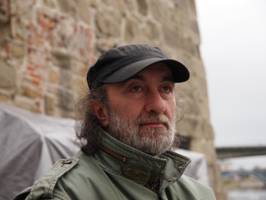 Ivan Rajović je rođen 14. septembra 1956. godine u Kraljevu. Piše poeziju, prozu, pesme za decu i bavi se novinarstvom. Pesme su mu prevođene na beloruski, nemački, engleski, kineski i slovenački. Dobitnik je nagrade „Stražilovo” za najbolju pesničku knjigu 1990. godine. Do sada je objavio:Knjige poezije:Psi će vladati svetom (KOS, edicija Pegaz, Beograd, 1982),Pakt (Narodna biblioteka Kraljevo, 1987),Muzej voštanih figura („Novo delo”, Beograd, 1988),Velika predstava („Stražilovo”, Novi Sad, 1990),Bioskop u provinciji (Književni klub Kraljevo, 1992),Koketa („Apostrof”, Beograd, 1997),Pesme („Prosveta”, Beograd, 2001).Šapat sa ivice sveta( “Alma”, Beograd, 2008)Knjige za decu:Strašljivi lisac i druge pesme („Naučna knjiga”, Beograd, 1994),Vitez slinavog nosa („Sfairos”, Beograd, 1997).Knjige dokumentarističke proze:Zajedno pred Milutinom („Publik pres”, Kraljevo, 1997),Četrdeset jedna priča („Ibarske novosti”, Kraljevo, 2001).Zabeleške iz bezumlja („Hendikep centar” i „Ibarske novosti”, Kraljevo , 2004).Autor je tekstova za dve pozorišne predstave : THE Kraljevski čabare i Vitez slinavog nosa.SADRŽAJ:Akademije-------------------------------------------------------------------------------------2Japanke----------------------------------------------------------------------------------------3Decembar--------------------------------------------------------------------------------------4Učitelji-----------------------------------------------------------------------------------------5Jesen--------------------------------------------------------------------------------------------6Konjsko meso----------------------------------------------------------------------------------7Okupacija maca-------------------------------------------------------------------------------8Rode--------------------------------------------------------------------------------------------9Pisak--------------------------------------------------------------------------------------------7Decembar--------------------------------------------------------------------------------------8Tonci------------------------------------------------------------------------------------------11Stoka------------------------------------------------------------------------------------------12Kap--------------------------------------------------------------------------------------------13Takt-------------------------------------------------------------------------------------------14Ropac-----------------------------------------------------------------------------------------15Kunići-----------------------------------------------------------------------------------------16Amerikanac----------------------------------------------------------------------------------17Klas-------------------------------------------------------------------------------------------18Gaz--------------------------------------------------------------------------------------------19Indusi-----------------------------------------------------------------------------------------20Džez-------------------------------------------------------------------------------------------21Ukipim se-------------------------------------------------------------------------------------22Barmen---------------------------------------------------------------------------------------23Pesak------------------------------------------------------------------------------------------24Diznilend-------------------------------------------------------------------------------------25Izvinite----------------------------------------------------------------------------------------26Raga-------------------------------------------------------------------------------------------27Krtice-----------------------------------------------------------------------------------------28Tane ne može da ožedni--------------------------------------------------------------------29Lame------------------------------------------------------------------------------------------30Monitori--------------------------------------------------------------------------------------31Lilihip-----------------------------------------------------------------------------------------32Ljuto------------------------------------------------------------------------------------------33Mađari----------------------------------------------------------------------------------------34Vrluda luda----------------------------------------------------------------------------------35Mrak------------------------------------------------------------------------------------------36Omorika--------------------------------------------------------------------------------------37Nasipi-----------------------------------------------------------------------------------------38Penisi-----------------------------------------------------------------------------------------39Nacista----------------------------------------------------------------------------------------40Šegrt-------------------------------------------------------------------------------------------41Sedam milijardi------------------------------------------------------------------------------42Moljac----------------------------------------------------------------------------------------43Perionice-------------------------------------------------------------------------------------44Ponedeljak-----------------------------------------------------------------------------------45Tornado---------------------------------------------------------------------------------------46Azot-------------------------------------------------------------------------------------------47Čvorak----------------------------------------------------------------------------------------48Lakukarača-----------------------------------------------------------------------------------49Anice------------------------------------------------------------------------------------------51Sit sam maskota-----------------------------------------------------------------------------52Kip--------------------------------------------------------------------------------------------53Utopija----------------------------------------------------------------------------------------54Atos-------------------------------------------------------------------------------------------55Lastavica-------------------------------------------------------------------------------------56Kreda-----------------------------------------------------------------------------------------57Prase------------------------------------------------------------------------------------------58Kukci------------------------------------------------------------------------------------------59Putopisac-------------------------------------------------------------------------------------61Tradicija--------------------------------------------------------------------------------------63Andaluzija------------------------------------------------------------------------------------64Odmetnik-------------------------------------------------------------------------------------65Račići-----------------------------------------------------------------------------------------66Gorčina---------------------------------------------------------------------------------------67Dok--------------------------------------------------------------------------------------------68Sa svojim  shvatanjem  sveta--------------------------------------------------------------69Ema-------------------------------------------------------------------------------------------70Sijuks-----------------------------------------------------------------------------------------71O, ratnici-------------------------------------------------------------------------------------72Visibabe--------------------------------------------------------------------------------------73Nomad----------------------------------------------------------------------------------------74Paun-------------------------------------------------------------------------------------------75Srebrenica------------------------------------------------------------------------------------76Hoteli u vasioni -----------------------------------------------------------------------------77Lisičji trag------------------------------------------------------------------------------------78Eros-------------------------------------------------------------------------------------------79Đenova----------------------------------------------------------------------------------------80Ponos-----------------------------------------------------------------------------------------81Potop toplog opijum------------------------------------------------------------------------82Istočnici---------------------------------------------------------------------------------------83Blizina---------------------------------------------------------------------------------------84Sveća------------------------------------------------------------------------------------------85Poželim---------------------------------------------------------------------------------------86Majstori---------------------------------------------------------------------------------------88Stativ------------------------------------------------------------------------------------------89Manifest--------------------------------------------------------------------------------------90Lavice-----------------------------------------------------------------------------------------91Senka------------------------------------------------------------------------------------------92Zubar------------------------------------------------------------------------------------------93Dobrota---------------------------------------------------------------------------------------94Soko-------------------------------------------------------------------------------------------95Vesti-------------------------------------------------------------------------------------------96Sitniš------------------------------------------------------------------------------------------97Španija----------------------------------------------------------------------------------------98Svanuće--------------------------------------------------------------------------------------99Obožen--------------------------------------------------------------------------------------100Nemoguće je gukati-----------------------------------------------------------------------101Saksofon------------------------------------------------------------------------------------102Kokoške------------------------------------------------------------------------------------103Vijetnam------------------------------------------------------------------------------------104Ja, senka kaktusa--------------------------------------------------------------------------105Cigančica-----------------------------------------------------------------------------------106Uštap----------------------------------------------------------------------------------------107BELEŠKA O PESNIKU------------------------------------------------------------------108SADRŽAJ----------------------------------------------------------------------------------109